Домашнее задание: Подготовить ответы на контрольные вопросы (см. конспект). Решить задачи: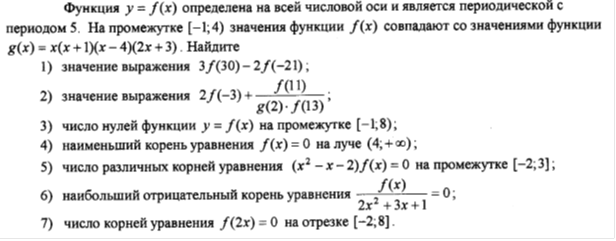 Исследуйте функцию на четность нечетность: а) f(x)=x2+5x ; б) ƒ(х) = х5 (х-2).Вариант 1.Исследуйте функцию, представленную графически.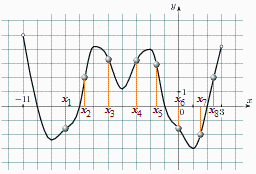 Вариант 2.Исследуйте функцию, представленную графически.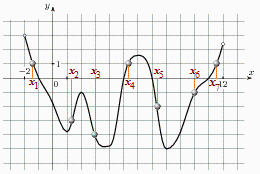 Вариант 3.Исследуйте функцию, представленную графически.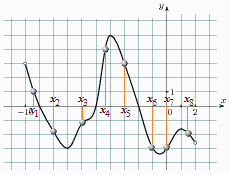 Вариант 4.Исследуйте функцию, представленную графически.